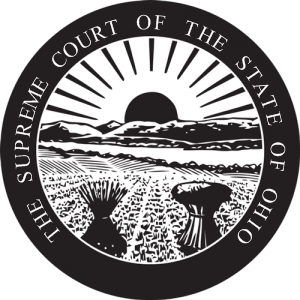 SearchRecent FilingsUser GuideThe Supreme Court of OhioCase DocketDale R. DeRolph et al. v. State of Ohio et al.Case Information Number 1995-2066Type Discretionary Appeal (Non-felony)Date Filed 10/10/1995Status DisposedPrior Jurisdiction Perry County, 5th District Court of Appeals Prior Decision Date 08/30/1995Prior Case Numbers CA477Parties Amicus Curiae on behalf of Appellant not Identified; Amicus Curiae on behalf of AppellantRepresented by: American Civil Liberties Union of Ohio; Amicus Curiae on behalf of AppellantRepresented by: Englund, Joan Marie (40814) Cleveland Teachers Union; Amicus Curiae on behalf of AppellantRepresented by: Ciocia, James Anthony (15993) Coalition of Rural and Appalachian Schools; Amicus Curiae on behalf of AppellantRepresented by: Timmins Jr., Patrick Farrell (24432) Ohio Association of Elementary School Administrators; Amicus Curiae on behalf of AppellantRepresented by: Hawk, Morris Lloyd (65495), Counsel of Record Roloff, David Edwin (38241) Buckeye Association of School Administrators; Amicus Curiae on behalf of AppellantRepresented by: Carey, Kimball H. (23303) Ohio School Boards Association; Amicus Curiae on behalf of AppellantRepresented by: Carey, Kimball H. (23303) Ohio Association of School Business Officials; Amicus Curiae on behalf of AppellantRepresented by: Carey, Kimball H. (23303) Ohio Association of Public School Employees (OAPSE); Amicus Curiae on behalf of AppellantRepresented by: Walter, Robert John (9491), Counsel of Record Drabick Jr., Thomas Charles (62774) AFSCME Local 4; Amicus Curiae on behalf of AppellantRepresented by: Walter, Robert John (9491), Counsel of Record Drabick Jr., Thomas Charles (62774) AFL-CIO; Amicus Curiae on behalf of AppellantRepresented by: Walter, Robert John (9491) Ohio Association of Secondary School Administrators; Amicus Curiae on behalf of AppellantRepresented by: Hawk, Morris Lloyd (65495), Counsel of Record Roloff, David Edwin (38241) Ohio Legal Rights Service & The Ohio Coalition for the Educ; Amicus Curiae on behalf of AppellantRepresented by: Tobin, Susan Gail (21725) Coalition for School Funding Reform et al.; Amicus Curiae on behalf of AppellantRepresented by: Taft, Frederick Irving (9129) Ohio AFL-CIO; Amicus Curiae on behalf of AppellantRepresented by: Jaffy, Marc Jerold (46722), Counsel of Record Jaffy, Stewart Ralph (11377) Ohio Professional Staff Union; Amicus Curiae on behalf of AppellantRepresented by: Shoemaker, Kevin Lee (17094) Institute for Democracy in Eduction; Amicus Curiae on behalf of AppellantRepresented by: Goldberger, David Alan (10292) The Ohio Federation of Teachers; Amicus Curiae on behalf of AppellantRepresented by: Bella, Johna Marie (34567), Counsel of Record Schnorf, David Marshall (33557) Mary Abel et al.; Amicus Curiae on behalf of AppellantRepresented by: Long, Jan Michael (22839), Counsel of Record Espy, Bennie Eugene (2558) Amicus Curiae on behalf of Appellee not Identified; Amicus Curiae on behalf of AppelleeRepresented by: Stanley J. Aronoff; Amicus Curiae on behalf of AppelleeRepresented by: Goodman, Norton Victor (4912) JoAnn Davidson; Amicus Curiae on behalf of AppelleeRepresented by: Goodman, Norton Victor (4912) George Voinovich; Amicus Curiae on behalf of AppelleeRepresented by: Chester, John Jonas (21956), Counsel of Record Brey, Donald Carl (21965) The Alliance for Adequate School Funding; Amicus Curiae on behalf of AppelleeRepresented by: Whatley, Frederick William (10988), Counsel of Record Betts, James Edward (10960) Appellant not identified; AppellantRepresented by: Dale R. Derolph; AppellantRepresented by: Pittner, Nicholas Andrew (23159), Counsel of Record Birath Jr., John Floyd (22024) Greenberger, Susan Beale (10154) Smith, Michael David (59870) Yount, Sue Wyskiver (34514) Randy Miskell; AppellantRepresented by: Pittner, Nicholas Andrew (23159) Northern Local School District Board of Education; AppellantRepresented by: Pittner, Nicholas Andrew (23159) J. Kenneth Miller; AppellantRepresented by: Pittner, Nicholas Andrew (23159) Jack Porter; AppellantRepresented by: Pittner, Nicholas Andrew (23159) Keely Thompson; AppellantRepresented by: Pittner, Nicholas Andrew (23159) Joseph Winnenberg; AppellantRepresented by: Pittner, Nicholas Andrew (23159) Southern Local School District Board of Education; AppellantRepresented by: Pittner, Nicholas Andrew (23159) Louis Altier; AppellantRepresented by: Pittner, Nicholas Andrew (23159) Mark North; AppellantRepresented by: Pittner, Nicholas Andrew (23159) Donna Blankenship; AppellantRepresented by: Pittner, Nicholas Andrew (23159) Mark Semanco; AppellantRepresented by: Pittner, Nicholas Andrew (23159) Dawson-Bryant Local School District Board of Education; AppellantRepresented by: Pittner, Nicholas Andrew (23159) Carl Swartzwelder; AppellantRepresented by: Pittner, Nicholas Andrew (23159) Don Washburn; AppellantRepresented by: Pittner, Nicholas Andrew (23159) David Bowers; AppellantRepresented by: Pittner, Nicholas Andrew (23159) Jon Carver; AppellantRepresented by: Pittner, Nicholas Andrew (23159) Lima City School District Board of Education; AppellantRepresented by: Pittner, Nicholas Andrew (23159) James Eaton; AppellantRepresented by: Pittner, Nicholas Andrew (23159) Charles Buroker; AppellantRepresented by: Pittner, Nicholas Andrew (23159) Marion Gary Southers Jr.; AppellantRepresented by: Pittner, Nicholas Andrew (23159) Robert Rios; AppellantRepresented by: Pittner, Nicholas Andrew (23159) Youngstown City School District Board of Education; AppellantRepresented by: Pittner, Nicholas Andrew (23159) Socrates Kolitsos; AppellantRepresented by: Pittner, Nicholas Andrew (23159) Joseph Conley; AppellantRepresented by: Pittner, Nicholas Andrew (23159) Appellee not identified; AppelleeRepresented by: State Board of Education of Ohio; AppelleeRepresented by: McAlister, Robert Beaton (23108), Counsel of Record McNellie, Elizabeth Anne (46534) State of Ohio; AppelleeRepresented by: Sutton, Jeffrey Stuart (51226), Counsel of Record Culley, Christopher Michael (22870) Montgomery, Betty Dee (7102) John Goff; AppelleeRepresented by: VanderLaan, Mark Alan (13297), Counsel of Record Mattes, William Michael (40465) Mullen, David Kevin (46857) Taylor, Joel Sanford (19572) Ohio Department of Education; AppelleeRepresented by: VanderLaan, Mark Alan (13297), Counsel of Record Culley, Christopher Michael (22870) Mattes, William Michael (40465) Montgomery, Betty Dee (7102) Mullen, David Kevin (46857) Taylor, Joel Sanford (19572) Non-Party not identified; Non-PartyRepresented by: Christopher Thompson; Non-PartyRepresented by: Jami Blankenship; Non-PartyRepresented by: Andrew Bowers; Non-PartyRepresented by: Christopher Bowers; Non-PartyRepresented by: Sherri Southers; Non-PartyRepresented by: Brian Southers; Non-PartyRepresented by: Docket End of Docket Supreme Court of Ohio Office of the Clerk
65 South Front Street, 8th Floor • Columbus, Ohio 43215-3431
800.826.9010 • 614.387.9530 Sandra H. Grosko, Clerk
Supreme Court of Ohio Home Page Date FiledDescriptionFiled By10/10/1995Notice of appeal of Dale R. Derolph et al.Appellant10/10/1995Memorandum in support of jurisdictionAppellant10/10/1995Motion for leave to file brief amicus curiae (memorandum in support of jurisdiction) of American Civil Liberties UnionAmicus Curiae on behalf of Appellant10/10/1995Memorandum of amicus curiae American Civil Liberities of Ohio Foundation, Inc.Amicus Curiae on behalf of Appellant10/10/1995Memorandum of amicus curiae Cleveland Teachers UnionAmicus Curiae on behalf of Appellant10/10/1995Memorandum of amicus curiae Coalition of Rural and Appalachian SchoolsAmicus Curiae on behalf of Appellant10/10/1995Memorandum of amicus curiae Ohio Assn. of Elementary School Admn. & Ohio Assn. of Secondary School AdministratorsAmicus Curiae on behalf of Appellant10/10/1995Memorandum of amicus curiae Buckeye Assn. of School Admn., Ohio School Bds Assn. & Ohio Assn. of School Business Off.Amicus Curiae on behalf of Appellant10/10/1995Memorandum of amicus curiae Ohio Assn. of Public School Employees (OAPSE)/AFSCME Local 4, Afl-CIOAmicus Curiae on behalf of Appellant10/11/1995Copy of notice of appeal sent to clerk of court of appeals10/13/1995Notice of designation of partiesAppellant11/07/1995Memorandum in responseAppellee11/07/1995Designation of counsel of record by Robert B. McAlisterAppellee01/17/1996Upon consideration of jurisdictional question01/17/96 Appeal allowed01/17/1996Order to clerk of court/custodian to certify record01/29/1996Motion to exceed page limitationAppellant03/06/96 Granted; page limit is increased from fifty to seventy-five pages01/31/1996Record (14 boxes)01/31/1996Clerk's notice of filing of record02/05/1996Memo opposing motion to exceed page limitationAppellee02/07/1996Motion to expedite motion for waiver of page limitationsAppellant02/08/96 Denied02/08/1996Entry: Any supplement to the briefs or second supplement filed in this case shall be accompanied by ONLY 2 COPIES03/11/1996Brief of amicus curiae by Ohio Legal Rights Service and The Ohio Coalition for the Education of Children w/DisabilitiesAmicus Curiae on behalf of Appellant03/11/1996Appellant's merit briefAppellant03/11/1996Appendix; 2 volumesAppellant03/11/1996Joint supplement to briefs; Volumes I-V (video cassette with volume 3)Appellant03/11/1996Brief of amicus curiae by Coalition for Funding ReformAmicus Curiae on behalf of Appellant03/11/1996Brief of amicus curiae by Cleveland Teachers UnionAmicus Curiae on behalf of Appellant03/11/1996Brief of amicus curiae by Ohio Association of Public School EmployeesAmicus Curiae on behalf of Appellant03/11/1996Brief of amicus curiae by The Institute for Democracy in EducationAmicus Curiae on behalf of Appellant03/11/1996Brief of amicus curiae by American Civil Liberties Union of Ohio Foundation, Inc.Amicus Curiae on behalf of Appellant03/11/1996Brief of amicus curiae by Coalition of Rural and Appalachian SchoolsAmicus Curiae on behalf of Appellant03/11/1996Brief of amicus curiae by The Ohio Professional Staff UnionAmicus Curiae on behalf of Appellant03/11/1996Brief of amicus curiae by Ohio Assn. Elementary School Administrators & The Ohio Assn. of Secondary School Admins.Amicus Curiae on behalf of Appellant03/11/1996Brief of amicus curiae by Ohio AFL-CIOAmicus Curiae on behalf of Appellant03/11/1996Brief of amicus curiae by The Ohio Federation of TeachersAmicus Curiae on behalf of Appellant03/11/1996Brief of amicus curiae by Buckeye Assoc. of School Admins. & Ohio School Bds. Assn. & Ohio Assn. of School Business Off.Amicus Curiae on behalf of Appellant04/10/1996Brief of amicus curiae by The Alliance for Adequate School FundingAmicus Curiae on behalf of Appellee04/10/1996Brief of amicus curiae by Stanley J. Aronoff & JoAnn DavidsonAmicus Curiae on behalf of Appellee04/10/1996Appellee's merit brief of State of Ohio et al.Appellee04/10/1996Notice of waiver of filing of brief & participation in oral argument by State Board of EducationAppellee04/10/1996Brief of amicus curiae by Governor George VoinovichAmicus Curiae on behalf of Appellee04/30/1996Reply brief of amicus curiae Cleveland Teachers UnionAmicus Curiae on behalf of Appellant04/30/1996Reply brief by Mary Abel et al.Amicus Curiae on behalf of Appellant04/30/1996Reply briefAppellant04/30/1996Reply brief of the Ohio Association of Elementary Schools et al.Amicus Curiae on behalf of Appellant04/30/1996Motion to expedite date of oral argumentAppellant05/29/96 Denied04/30/1996And motion to extend time for oral argumentAppellant05/08/1996Response to motion to expedite date of oral argument and to extend time for oral argumentAppellee05/20/1996Entry: sua sponte, oral argument is set for 9/10/96; time is extended to 20 minutes per side07/19/1996Notice of oral argument to be held on 9/10/9608/13/1996Request to broadcast/record/photograph court proceedings by James Bradshaw of the Columbus Dispatch08/19/96 Granted08/23/1996Request to broadcast/record/photograph court proceedings by Mary R. Nordstrom of City of Columbus, Ohio Government TVNon-Party09/05/96 Granted08/29/1996Request to photograph court proceedings by Robin Witek of the Akron Beacon Journa09/06/96 Granted08/29/1996Request to televise court proceedings by Cynthia Brill of Court TV09/06/96 Granted08/30/1996Request to broadcast/record/televise/photograph court proceedings by Kelly Frombach of WCMH-TVNon-Party09/06/96 Granted09/03/1996List of additional authoritiesAppellee09/06/96 Sua sponte, document stricken09/03/1996List of additional authoritiesAppellant09/04/1996Request to record for broadcast of Stephanie Beougher of WTVN radioNon-Party09/06/96 Granted09/05/1996Request to record court proceedings for broadcast by Jim Otte of WHIO-TVNon-Party09/06/96 Granted09/05/1996Request to record court proceedings by Mark Nordstrom of The Ohio News NetworkNon-Party09/06/96 Granted09/06/1996Request to photograph court proceedings by Gary Gardner of Associated Press09/10/96 Granted09/06/1996Request to record court proceedings by Jim Mengel of WBNS-TV09/09/96 Granted09/09/1996Request to broadcast/record/photograph court proceedings by Bill Cohen of Ohio Public Radio09/10/96 Granted10/21/1996Motion to file statement of additional authorities post oral argumentAppellee10/30/96 Granted; statement of additional authorities due within 7 days from date of this entry11/01/1996List of additional authoritiesAppellee02/11/1997Motion to file statement of additional authorities post oral argumentAppellant02/26/97 Denied03/24/1997Upon consideration of the merits03/24/97 Reversed and remanded to the trial court with directions to enter judgment consistent with the opinion rendered herein. See opinion 1997-Ohio-90, 1997-Ohio-84, 1997-Ohio-85, 1997-Ohio-86, 1997-Ohio-89DISPOSITIVE04/03/1997Motion for reconsideration and clarification by state appelleesAppellee04/25/97 Motion for clarification is granted and an opinion is rendered. See opinion 1997-Ohio-8704/10/1997Memo opposing motion for reconsideration and clarificationAppellant05/28/1997Certified copy of judgment entry sent to clerk05/28/1997Issuance of mandate05/28/1997Certified copy of judgment entry sent to clerk05/28/1997Issuance of mandate05/28/1997Copy of rehearing entry sent to clerk05/29/1997Return of record to clerk of court/custodian06/19/1997Petition by Judge Linton D. Lewis, Jr., of the Perry County Common Pleas Court07/01/97 Entry: Trial court should overrule motion for proposed order & schedule. See opinion 1997-Ohio-8803/11/1998Motion for extension of March 24, 1998, deadlineAppellee03/20/1998Memo opposing motion for extension of March 24, 1998, deadlineAppellant03/23/1998Motion for order reinstating remand, directing trial court to set briefing, & allocating burdens of production/proofAppellant08/21/98 Motion is stricken from the Court's record. See opinion 1998-Ohio-52504/02/1998Memo opposing motion for order reinstating remand, directing trial court to establish scheduling order and allocating to the state the burdens of production and proofAppellee07/07/1998Joint status report08/24/1998Entry requesting clarification filed by Judge Linton D. Lewis of Perry County Common Pleas Court09/01/98 Court responds to Judge Lewis's inquiries (see entry). See opinion 1998-Ohio-30108/28/1998Correspondence from Judge Linton Lewis transmitting entries and documents filed in Perry County Common Pleas Court